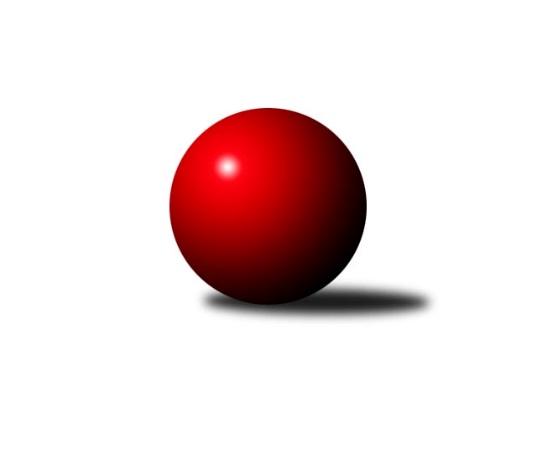 Č.22Ročník 2014/2015	23.5.2024 2. KLM B 2014/2015Statistika 22. kolaTabulka družstev:		družstvo	záp	výh	rem	proh	skore	sety	průměr	body	plné	dorážka	chyby	1.	KK PSJ Jihlava	22	16	1	5	127.0 : 49.0 	(327.5 : 200.5)	3384	33	2235	1149	16.4	2.	TJ Rostex Vyškov ˝A˝	22	14	2	6	106.0 : 70.0 	(299.5 : 228.5)	3326	30	2225	1101	21	3.	KK Slovan Rosice	22	14	1	7	106.5 : 69.5 	(281.5 : 246.5)	3322	29	2204	1118	18.3	4.	TJ Třebíč	22	13	1	8	101.0 : 75.0 	(281.0 : 247.0)	3356	27	2218	1137	15.4	5.	KK Zábřeh	22	12	0	10	90.0 : 86.0 	(259.0 : 269.0)	3296	24	2197	1099	22.2	6.	KK Blansko	22	10	2	10	89.0 : 87.0 	(250.5 : 277.5)	3300	22	2192	1108	23.4	7.	TJ Sokol Vracov	22	9	2	11	82.5 : 93.5 	(252.5 : 275.5)	3300	20	2192	1107	21.1	8.	TJ Sokol Husovice	22	9	1	12	78.5 : 97.5 	(261.0 : 267.0)	3298	19	2208	1089	23.4	9.	TJ Horní Benešov ˝A˝	22	8	2	12	74.5 : 101.5 	(254.0 : 274.0)	3257	18	2187	1070	26.3	10.	TJ Spartak Přerov	22	7	3	12	74.0 : 102.0 	(243.5 : 284.5)	3291	17	2196	1094	23.9	11.	TJ Opava˝A˝	22	7	3	12	73.0 : 103.0 	(256.5 : 271.5)	3284	17	2196	1088	25.2	12.	Sokol Přemyslovice˝A˝	22	4	0	18	54.0 : 122.0 	(201.5 : 326.5)	3224	8	2187	1037	30.5Tabulka doma:		družstvo	záp	výh	rem	proh	skore	sety	průměr	body	maximum	minimum	1.	KK PSJ Jihlava	11	9	1	1	72.0 : 16.0 	(178.5 : 85.5)	3484	19	3626	3374	2.	TJ Třebíč	11	9	0	2	59.0 : 29.0 	(154.0 : 110.0)	3501	18	3592	3377	3.	TJ Rostex Vyškov ˝A˝	11	9	0	2	57.0 : 31.0 	(153.5 : 110.5)	3304	18	3358	3243	4.	KK Slovan Rosice	11	7	1	3	58.5 : 29.5 	(146.0 : 118.0)	3370	15	3463	3210	5.	TJ Horní Benešov ˝A˝	11	7	1	3	50.5 : 37.5 	(135.0 : 129.0)	3236	15	3286	3176	6.	KK Blansko	11	6	2	3	54.0 : 34.0 	(138.5 : 125.5)	3416	14	3561	3294	7.	KK Zábřeh	11	7	0	4	49.0 : 39.0 	(135.0 : 129.0)	3288	14	3337	3206	8.	TJ Sokol Vracov	11	5	2	4	45.0 : 43.0 	(132.5 : 131.5)	3310	12	3393	3111	9.	TJ Opava˝A˝	11	5	1	5	42.0 : 46.0 	(132.5 : 131.5)	3264	11	3372	3098	10.	TJ Sokol Husovice	11	5	0	6	42.5 : 45.5 	(135.0 : 129.0)	3299	10	3416	3247	11.	TJ Spartak Přerov	11	4	1	6	40.0 : 48.0 	(128.5 : 135.5)	3280	9	3368	3186	12.	Sokol Přemyslovice˝A˝	11	2	0	9	27.0 : 61.0 	(107.5 : 156.5)	3147	4	3283	3037Tabulka venku:		družstvo	záp	výh	rem	proh	skore	sety	průměr	body	maximum	minimum	1.	KK PSJ Jihlava	11	7	0	4	55.0 : 33.0 	(149.0 : 115.0)	3375	14	3607	3229	2.	KK Slovan Rosice	11	7	0	4	48.0 : 40.0 	(135.5 : 128.5)	3318	14	3441	3120	3.	TJ Rostex Vyškov ˝A˝	11	5	2	4	49.0 : 39.0 	(146.0 : 118.0)	3328	12	3462	3243	4.	KK Zábřeh	11	5	0	6	41.0 : 47.0 	(124.0 : 140.0)	3297	10	3441	3165	5.	TJ Třebíč	11	4	1	6	42.0 : 46.0 	(127.0 : 137.0)	3342	9	3460	3226	6.	TJ Sokol Husovice	11	4	1	6	36.0 : 52.0 	(126.0 : 138.0)	3298	9	3455	3161	7.	TJ Sokol Vracov	11	4	0	7	37.5 : 50.5 	(120.0 : 144.0)	3299	8	3447	3158	8.	KK Blansko	11	4	0	7	35.0 : 53.0 	(112.0 : 152.0)	3289	8	3424	3161	9.	TJ Spartak Přerov	11	3	2	6	34.0 : 54.0 	(115.0 : 149.0)	3292	8	3388	3178	10.	TJ Opava˝A˝	11	2	2	7	31.0 : 57.0 	(124.0 : 140.0)	3286	6	3382	3205	11.	Sokol Přemyslovice˝A˝	11	2	0	9	27.0 : 61.0 	(94.0 : 170.0)	3231	4	3455	3138	12.	TJ Horní Benešov ˝A˝	11	1	1	9	24.0 : 64.0 	(119.0 : 145.0)	3259	3	3397	3110Tabulka podzimní části:		družstvo	záp	výh	rem	proh	skore	sety	průměr	body	doma	venku	1.	KK PSJ Jihlava	12	11	0	1	79.0 : 17.0 	(192.5 : 95.5)	3447	22 	6 	0 	0 	5 	0 	1	2.	TJ Třebíč	12	8	0	4	59.0 : 37.0 	(162.0 : 126.0)	3397	16 	5 	0 	1 	3 	0 	3	3.	KK Slovan Rosice	12	7	1	4	59.5 : 36.5 	(157.5 : 130.5)	3342	15 	3 	1 	2 	4 	0 	2	4.	TJ Sokol Vracov	12	7	1	4	52.5 : 43.5 	(148.5 : 139.5)	3304	15 	4 	1 	1 	3 	0 	3	5.	TJ Rostex Vyškov ˝A˝	12	6	2	4	56.0 : 40.0 	(168.0 : 120.0)	3311	14 	4 	0 	2 	2 	2 	2	6.	KK Blansko	12	6	1	5	47.5 : 48.5 	(130.5 : 157.5)	3334	13 	3 	1 	2 	3 	0 	3	7.	TJ Sokol Husovice	12	6	0	6	48.0 : 48.0 	(150.0 : 138.0)	3315	12 	3 	0 	3 	3 	0 	3	8.	KK Zábřeh	12	5	0	7	43.0 : 53.0 	(134.5 : 153.5)	3314	10 	3 	0 	3 	2 	0 	4	9.	TJ Horní Benešov ˝A˝	12	4	2	6	40.5 : 55.5 	(133.0 : 155.0)	3268	10 	4 	1 	1 	0 	1 	5	10.	TJ Opava˝A˝	12	3	1	8	31.0 : 65.0 	(126.0 : 162.0)	3278	7 	2 	0 	4 	1 	1 	4	11.	Sokol Přemyslovice˝A˝	12	3	0	9	29.0 : 67.0 	(102.5 : 185.5)	3200	6 	2 	0 	4 	1 	0 	5	12.	TJ Spartak Přerov	12	1	2	9	31.0 : 65.0 	(123.0 : 165.0)	3298	4 	0 	1 	5 	1 	1 	4Tabulka jarní části:		družstvo	záp	výh	rem	proh	skore	sety	průměr	body	doma	venku	1.	TJ Rostex Vyškov ˝A˝	10	8	0	2	50.0 : 30.0 	(131.5 : 108.5)	3340	16 	5 	0 	0 	3 	0 	2 	2.	KK Zábřeh	10	7	0	3	47.0 : 33.0 	(124.5 : 115.5)	3274	14 	4 	0 	1 	3 	0 	2 	3.	KK Slovan Rosice	10	7	0	3	47.0 : 33.0 	(124.0 : 116.0)	3307	14 	4 	0 	1 	3 	0 	2 	4.	TJ Spartak Přerov	10	6	1	3	43.0 : 37.0 	(120.5 : 119.5)	3280	13 	4 	0 	1 	2 	1 	2 	5.	KK PSJ Jihlava	10	5	1	4	48.0 : 32.0 	(135.0 : 105.0)	3327	11 	3 	1 	1 	2 	0 	3 	6.	TJ Třebíč	10	5	1	4	42.0 : 38.0 	(119.0 : 121.0)	3331	11 	4 	0 	1 	1 	1 	3 	7.	TJ Opava˝A˝	10	4	2	4	42.0 : 38.0 	(130.5 : 109.5)	3289	10 	3 	1 	1 	1 	1 	3 	8.	KK Blansko	10	4	1	5	41.5 : 38.5 	(120.0 : 120.0)	3279	9 	3 	1 	1 	1 	0 	4 	9.	TJ Horní Benešov ˝A˝	10	4	0	6	34.0 : 46.0 	(121.0 : 119.0)	3240	8 	3 	0 	2 	1 	0 	4 	10.	TJ Sokol Husovice	10	3	1	6	30.5 : 49.5 	(111.0 : 129.0)	3278	7 	2 	0 	3 	1 	1 	3 	11.	TJ Sokol Vracov	10	2	1	7	30.0 : 50.0 	(104.0 : 136.0)	3296	5 	1 	1 	3 	1 	0 	4 	12.	Sokol Přemyslovice˝A˝	10	1	0	9	25.0 : 55.0 	(99.0 : 141.0)	3240	2 	0 	0 	5 	1 	0 	4 Zisk bodů pro družstvo:		jméno hráče	družstvo	body	zápasy	v %	dílčí body	sety	v %	1.	Stanislav Partl 	KK PSJ Jihlava 	18	/	21	(86%)	63.5	/	84	(76%)	2.	Tomáš Valík 	KK PSJ Jihlava 	17	/	20	(85%)	51.5	/	80	(64%)	3.	Daniel Braun 	KK PSJ Jihlava 	17	/	22	(77%)	60	/	88	(68%)	4.	Václav Rychtařík ml.	KK PSJ Jihlava 	17	/	22	(77%)	57.5	/	88	(65%)	5.	Tomáš Procházka 	TJ Rostex Vyškov ˝A˝ 	16	/	20	(80%)	51.5	/	80	(64%)	6.	Tomaš Žižlavský 	TJ Sokol Husovice 	16	/	22	(73%)	57	/	88	(65%)	7.	Jiří Partl 	KK PSJ Jihlava 	16	/	22	(73%)	48.5	/	88	(55%)	8.	Milan Kanda 	TJ Spartak Přerov 	15	/	20	(75%)	48.5	/	80	(61%)	9.	Petr Pevný 	TJ Rostex Vyškov ˝A˝ 	15	/	21	(71%)	61	/	84	(73%)	10.	Josef Touš 	KK Zábřeh 	15	/	22	(68%)	47.5	/	88	(54%)	11.	Petr Polanský 	TJ Sokol Vracov 	15	/	22	(68%)	43	/	88	(49%)	12.	Jiří Zemek 	KK Slovan Rosice 	14	/	20	(70%)	45	/	80	(56%)	13.	Jiří Axman st.	KK Slovan Rosice 	14	/	20	(70%)	42.5	/	80	(53%)	14.	Jiří Trávníček 	TJ Rostex Vyškov ˝A˝ 	14	/	22	(64%)	56.5	/	88	(64%)	15.	Jan Dobeš 	TJ Třebíč 	14	/	22	(64%)	54	/	88	(61%)	16.	Adam Palko 	KK Slovan Rosice 	13	/	17	(76%)	42.5	/	68	(63%)	17.	Václav Rypel 	TJ Třebíč 	13	/	19	(68%)	47	/	76	(62%)	18.	Jiří Mikoláš 	TJ Třebíč 	13	/	21	(62%)	45	/	84	(54%)	19.	Jan Machálek ml. ml.	TJ Sokol Husovice 	12.5	/	20	(63%)	43.5	/	80	(54%)	20.	Milan Vaněk 	TJ Opava˝A˝ 	12	/	19	(63%)	46	/	76	(61%)	21.	Martin Honc 	KK Blansko  	12	/	20	(60%)	40	/	80	(50%)	22.	Marek Hynar 	TJ Opava˝A˝ 	12	/	21	(57%)	48	/	84	(57%)	23.	Luděk Rychlovský 	TJ Rostex Vyškov ˝A˝ 	12	/	22	(55%)	50	/	88	(57%)	24.	Jan Machálek st.	TJ Sokol Husovice 	11	/	19	(58%)	44.5	/	76	(59%)	25.	Michal Hrdlička 	KK Slovan Rosice 	11	/	19	(58%)	39.5	/	76	(52%)	26.	Jan Tužil 	TJ Sokol Vracov 	11	/	20	(55%)	44.5	/	80	(56%)	27.	Petr Bracek 	TJ Opava˝A˝ 	11	/	21	(52%)	41.5	/	84	(49%)	28.	Jakub Flek 	KK Blansko  	11	/	22	(50%)	44.5	/	88	(51%)	29.	Zdeněk Švub 	KK Zábřeh 	11	/	22	(50%)	44.5	/	88	(51%)	30.	Jiří Zezulka st. 	Sokol Přemyslovice˝A˝ 	11	/	22	(50%)	36.5	/	88	(41%)	31.	Robert Pevný 	TJ Třebíč 	10	/	14	(71%)	35	/	56	(63%)	32.	Petr Dobeš ml.	TJ Třebíč 	10	/	19	(53%)	36	/	76	(47%)	33.	Dalibor Matyáš 	KK Slovan Rosice 	10	/	20	(50%)	43	/	80	(54%)	34.	Kamil Kubeša 	TJ Horní Benešov ˝A˝ 	10	/	22	(45%)	40.5	/	88	(46%)	35.	Jiří Flídr 	KK Zábřeh 	10	/	23	(43%)	41.5	/	92	(45%)	36.	Roman Flek 	KK Blansko  	9.5	/	22	(43%)	38	/	88	(43%)	37.	Martin Procházka 	KK Blansko  	9	/	12	(75%)	30.5	/	48	(64%)	38.	Tomáš Kordula 	TJ Sokol Vracov 	9	/	17	(53%)	36.5	/	68	(54%)	39.	Petr Hendrych 	TJ Opava˝A˝ 	9	/	20	(45%)	41.5	/	80	(52%)	40.	Ivo Fabík 	KK Slovan Rosice 	9	/	20	(45%)	37.5	/	80	(47%)	41.	František Svoboda 	TJ Sokol Vracov 	9	/	21	(43%)	42	/	84	(50%)	42.	Miroslav Petřek ml.	TJ Horní Benešov ˝A˝ 	9	/	22	(41%)	40.5	/	88	(46%)	43.	Marek Ollinger 	KK Zábřeh 	8	/	13	(62%)	32	/	52	(62%)	44.	Michal Albrecht 	KK Zábřeh 	8	/	13	(62%)	28.5	/	52	(55%)	45.	Josef Sitta 	KK Zábřeh 	8	/	15	(53%)	36	/	60	(60%)	46.	Vladislav Pečinka 	TJ Horní Benešov ˝A˝ 	8	/	18	(44%)	33.5	/	72	(47%)	47.	Marian Hošek 	TJ Spartak Přerov 	8	/	19	(42%)	35.5	/	76	(47%)	48.	Milan Zezulka 	Sokol Přemyslovice˝A˝ 	8	/	19	(42%)	32.5	/	76	(43%)	49.	Pavel Polanský ml. ml.	TJ Sokol Vracov 	8	/	21	(38%)	39	/	84	(46%)	50.	Eduard Tomek 	Sokol Přemyslovice˝A˝ 	8	/	21	(38%)	39	/	84	(46%)	51.	Petr Streubel st.	KK Slovan Rosice 	7.5	/	15	(50%)	30.5	/	60	(51%)	52.	Petr Havíř 	KK Blansko  	7.5	/	20	(38%)	35	/	80	(44%)	53.	Petr Michálek 	KK Blansko  	7	/	12	(58%)	23	/	48	(48%)	54.	Jaromír Čapek 	TJ Rostex Vyškov ˝A˝ 	7	/	13	(54%)	25	/	52	(48%)	55.	Jiří Ouhel 	KK PSJ Jihlava 	7	/	16	(44%)	31.5	/	64	(49%)	56.	Martin Marek 	TJ Opava˝A˝ 	7	/	18	(39%)	33	/	72	(46%)	57.	Vojtěch Jurníček 	Sokol Přemyslovice˝A˝ 	7	/	18	(39%)	26.5	/	72	(37%)	58.	Jaromír Hendrych ml. 	TJ Horní Benešov ˝A˝ 	7	/	20	(35%)	38	/	80	(48%)	59.	David Plšek 	TJ Sokol Husovice 	7	/	20	(35%)	38	/	80	(48%)	60.	Petr Pavelka ml 	TJ Spartak Přerov 	7	/	20	(35%)	35.5	/	80	(44%)	61.	Miroslav Vejtasa 	TJ Sokol Husovice 	7	/	21	(33%)	37	/	84	(44%)	62.	Filip Kordula 	TJ Sokol Vracov 	6.5	/	21	(31%)	32	/	84	(38%)	63.	Jaroslav Krejčí 	TJ Spartak Přerov 	6	/	15	(40%)	27.5	/	60	(46%)	64.	Jakub Hnát 	TJ Sokol Husovice 	6	/	16	(38%)	26	/	64	(41%)	65.	Eduard Varga 	TJ Rostex Vyškov ˝A˝ 	6	/	18	(33%)	35	/	72	(49%)	66.	Jakub Pleban 	TJ Spartak Přerov 	6	/	18	(33%)	30	/	72	(42%)	67.	Zdeněk Černý 	TJ Horní Benešov ˝A˝ 	5.5	/	19	(29%)	34	/	76	(45%)	68.	Zbyněk Černý 	TJ Horní Benešov ˝A˝ 	5	/	6	(83%)	15.5	/	24	(65%)	69.	Roman Porubský 	KK Blansko  	5	/	8	(63%)	16.5	/	32	(52%)	70.	Kamil Nestrojil 	TJ Třebíč 	5	/	9	(56%)	20	/	36	(56%)	71.	Petr Vácha 	TJ Spartak Přerov 	5	/	10	(50%)	20	/	40	(50%)	72.	Miroslav Flek 	KK Blansko  	5	/	10	(50%)	18.5	/	40	(46%)	73.	František Caha 	TJ Třebíč 	5	/	13	(38%)	23.5	/	52	(45%)	74.	Radek Grulich 	Sokol Přemyslovice˝A˝ 	5	/	20	(25%)	24.5	/	80	(31%)	75.	Roman Goldemund 	TJ Spartak Přerov 	4	/	11	(36%)	15	/	44	(34%)	76.	Vlastimil Skopalík 	TJ Horní Benešov ˝A˝ 	3	/	4	(75%)	12	/	16	(75%)	77.	Bohuslav Čuba 	TJ Horní Benešov ˝A˝ 	3	/	4	(75%)	7.5	/	16	(47%)	78.	Jakub Zdražil 	KK PSJ Jihlava 	3	/	5	(60%)	12	/	20	(60%)	79.	Zdeněk Macháček ml 	TJ Spartak Přerov 	3	/	7	(43%)	11	/	28	(39%)	80.	Martin Myška 	TJ Třebíč 	3	/	10	(30%)	15.5	/	40	(39%)	81.	Tomáš Vejmola 	TJ Rostex Vyškov ˝A˝ 	3	/	10	(30%)	12.5	/	40	(31%)	82.	Bedřich Pluhař 	TJ Opava˝A˝ 	3	/	13	(23%)	22.5	/	52	(43%)	83.	Zdeněk Peč 	Sokol Přemyslovice˝A˝ 	3	/	13	(23%)	18	/	52	(35%)	84.	Petr Kozák 	TJ Horní Benešov ˝A˝ 	2	/	3	(67%)	8	/	12	(67%)	85.	Petr Rak 	TJ Horní Benešov ˝A˝ 	2	/	3	(67%)	7	/	12	(58%)	86.	Tomáš Dražil 	KK Zábřeh 	2	/	3	(67%)	5.5	/	12	(46%)	87.	Miroslav Ondrouch 	Sokol Přemyslovice˝A˝ 	2	/	3	(67%)	4.5	/	12	(38%)	88.	Tomáš Sasín 	TJ Sokol Vracov 	2	/	4	(50%)	9.5	/	16	(59%)	89.	Milan Jahn 	TJ Opava˝A˝ 	2	/	13	(15%)	16	/	52	(31%)	90.	Jiří Divila ml. 	TJ Spartak Přerov 	1	/	1	(100%)	3	/	4	(75%)	91.	Josef Karafiát 	KK Zábřeh 	1	/	1	(100%)	2	/	4	(50%)	92.	Pavel Košťál 	TJ Sokol Husovice 	1	/	1	(100%)	2	/	4	(50%)	93.	Kamil Bednář 	TJ Rostex Vyškov ˝A˝ 	1	/	2	(50%)	6	/	8	(75%)	94.	Michal Klich 	TJ Horní Benešov ˝A˝ 	1	/	2	(50%)	4	/	8	(50%)	95.	David Janušík 	TJ Spartak Přerov 	1	/	3	(33%)	6.5	/	12	(54%)	96.	Petr Dankovič ml. 	TJ Horní Benešov ˝A˝ 	1	/	3	(33%)	6	/	12	(50%)	97.	Vladimír Mánek 	TJ Spartak Přerov 	1	/	3	(33%)	5	/	12	(42%)	98.	Václav Švub 	KK Zábřeh 	1	/	3	(33%)	4	/	12	(33%)	99.	Jiří Michálek 	KK Zábřeh 	1	/	4	(25%)	6	/	16	(38%)	100.	Radim Pliska 	KK Blansko  	1	/	4	(25%)	3.5	/	16	(22%)	101.	Jan Sedláček 	Sokol Přemyslovice˝A˝ 	1	/	10	(10%)	14	/	40	(35%)	102.	Radim Máca 	TJ Sokol Husovice 	0	/	1	(0%)	2	/	4	(50%)	103.	Michal Blažek 	TJ Opava˝A˝ 	0	/	1	(0%)	2	/	4	(50%)	104.	Vojtěch Venclík 	TJ Spartak Přerov 	0	/	1	(0%)	2	/	4	(50%)	105.	Martin Kuběna 	TJ Sokol Husovice 	0	/	1	(0%)	2	/	4	(50%)	106.	Milan Šula 	KK Zábřeh 	0	/	1	(0%)	2	/	4	(50%)	107.	Miloslav Krejčí 	TJ Rostex Vyškov ˝A˝ 	0	/	1	(0%)	1	/	4	(25%)	108.	Michal Rašťák 	TJ Horní Benešov ˝A˝ 	0	/	1	(0%)	1	/	4	(25%)	109.	Martin Cihlář 	KK Blansko  	0	/	1	(0%)	1	/	4	(25%)	110.	Maciej Basista 	TJ Opava˝A˝ 	0	/	1	(0%)	1	/	4	(25%)	111.	Jiří Hladík 	TJ Sokol Vracov 	0	/	1	(0%)	1	/	4	(25%)	112.	Petr Večerka 	TJ Rostex Vyškov ˝A˝ 	0	/	1	(0%)	1	/	4	(25%)	113.	Zdeněk Grulich 	Sokol Přemyslovice˝A˝ 	0	/	1	(0%)	1	/	4	(25%)	114.	Ladislav Musil 	KK Blansko  	0	/	1	(0%)	0	/	4	(0%)	115.	Jan Večerka 	TJ Rostex Vyškov ˝A˝ 	0	/	1	(0%)	0	/	4	(0%)	116.	Jan Körner 	KK Zábřeh 	0	/	1	(0%)	0	/	4	(0%)	117.	Karel Uhlíř 	TJ Třebíč 	0	/	1	(0%)	0	/	4	(0%)	118.	Tomáš Válka 	TJ Sokol Husovice 	0	/	1	(0%)	0	/	4	(0%)	119.	Luděk Zeman 	TJ Horní Benešov ˝A˝ 	0	/	2	(0%)	4	/	8	(50%)	120.	Mojmír Novotný 	TJ Třebíč 	0	/	2	(0%)	2.5	/	8	(31%)	121.	Radim Pešl 	TJ Sokol Vracov 	0	/	2	(0%)	2	/	8	(25%)	122.	Josef Matušek 	TJ Opava˝A˝ 	0	/	2	(0%)	2	/	8	(25%)	123.	Miroslav Pleskal 	KK PSJ Jihlava 	0	/	2	(0%)	0	/	8	(0%)	124.	Vítěslav Nejedlík 	TJ Sokol Vracov 	0	/	3	(0%)	3	/	12	(25%)	125.	Pavel Močár 	Sokol Přemyslovice˝A˝ 	0	/	4	(0%)	3	/	16	(19%)	126.	Lukáš Horňák 	KK Zábřeh 	0	/	10	(0%)	7.5	/	40	(19%)Průměry na kuželnách:		kuželna	průměr	plné	dorážka	chyby	výkon na hráče	1.	TJ Třebíč, 1-4	3458	2279	1178	17.8	(576.4)	2.	KK PSJ Jihlava, 1-4	3405	2247	1157	20.4	(567.5)	3.	KK Blansko, 1-6	3395	2262	1133	23.8	(565.9)	4.	KK Slovan Rosice, 1-4	3337	2231	1106	23.5	(556.2)	5.	TJ Sokol Vracov, 1-6	3302	2200	1101	20.9	(550.4)	6.	TJ Spartak Přerov, 1-6	3301	2194	1107	21.5	(550.2)	7.	TJ Sokol Husovice, 1-4	3300	2196	1104	23.1	(550.1)	8.	KK Vyškov, 1-4	3277	2192	1084	21.2	(546.2)	9.	TJ Opava, 1-4	3276	2186	1090	24.1	(546.1)	10.	KK Zábřeh, 1-4	3270	2171	1098	22.4	(545.0)	11.	 Horní Benešov, 1-4	3236	2167	1069	25.0	(539.5)	12.	Sokol Přemyslovice, 1-4	3194	2129	1065	23.6	(532.4)Nejlepší výkony na kuželnách:TJ Třebíč, 1-4KK PSJ Jihlava	3607	12. kolo	Petr Dobeš ml.	TJ Třebíč	664	7. koloTJ Třebíč	3592	11. kolo	Milan Zezulka 	Sokol Přemyslovice˝A˝	631	19. koloTJ Třebíč	3578	3. kolo	Kamil Nestrojil 	TJ Třebíč	631	11. koloTJ Třebíč	3543	7. kolo	Václav Rychtařík ml.	KK PSJ Jihlava	626	12. koloTJ Třebíč	3528	21. kolo	Stanislav Partl 	KK PSJ Jihlava	626	12. koloTJ Třebíč	3509	15. kolo	Robert Pevný 	TJ Třebíč	625	12. koloTJ Třebíč	3493	12. kolo	Václav Rypel 	TJ Třebíč	624	11. koloTJ Třebíč	3490	5. kolo	Václav Rypel 	TJ Třebíč	623	12. koloTJ Třebíč	3475	9. kolo	Marek Hynar 	TJ Opava˝A˝	622	3. koloTJ Třebíč	3462	19. kolo	Petr Dobeš ml.	TJ Třebíč	621	21. koloKK PSJ Jihlava, 1-4KK PSJ Jihlava	3626	15. kolo	Tomáš Valík 	KK PSJ Jihlava	629	3. koloKK PSJ Jihlava	3531	3. kolo	Tomáš Valík 	KK PSJ Jihlava	627	15. koloKK PSJ Jihlava	3513	9. kolo	Jakub Zdražil 	KK PSJ Jihlava	626	3. koloKK PSJ Jihlava	3511	1. kolo	Tomáš Valík 	KK PSJ Jihlava	623	1. koloKK PSJ Jihlava	3504	7. kolo	Stanislav Partl 	KK PSJ Jihlava	620	1. koloKK PSJ Jihlava	3479	19. kolo	Daniel Braun 	KK PSJ Jihlava	619	15. koloKK PSJ Jihlava	3474	5. kolo	Daniel Braun 	KK PSJ Jihlava	617	13. koloKK PSJ Jihlava	3445	13. kolo	Stanislav Partl 	KK PSJ Jihlava	615	15. koloKK PSJ Jihlava	3444	11. kolo	Martin Honc 	KK Blansko 	612	21. koloTJ Třebíč	3421	1. kolo	Daniel Braun 	KK PSJ Jihlava	612	9. koloKK Blansko, 1-6KK Blansko 	3561	5. kolo	Martin Procházka 	KK Blansko 	631	9. koloKK Blansko 	3507	9. kolo	Roman Porubský 	KK Blansko 	627	17. koloKK Blansko 	3475	10. kolo	Jiří Zemek 	KK Slovan Rosice	626	19. koloTJ Sokol Husovice	3455	7. kolo	Josef Sitta 	KK Zábřeh	622	3. koloKK Blansko 	3442	13. kolo	Martin Procházka 	KK Blansko 	619	5. koloKK Slovan Rosice	3441	19. kolo	Roman Porubský 	KK Blansko 	613	15. koloKK Blansko 	3430	15. kolo	Daniel Braun 	KK PSJ Jihlava	610	10. koloTJ Třebíč	3423	22. kolo	Roman Flek 	KK Blansko 	609	9. koloKK Blansko 	3422	17. kolo	Petr Havíř 	KK Blansko 	604	5. koloKK Blansko 	3418	22. kolo	Martin Procházka 	KK Blansko 	602	10. koloKK Slovan Rosice, 1-4KK Slovan Rosice	3463	15. kolo	Petr Dobeš ml.	TJ Třebíč	632	10. koloTJ Třebíč	3460	10. kolo	Dalibor Matyáš 	KK Slovan Rosice	614	22. koloKK Slovan Rosice	3446	22. kolo	Dalibor Matyáš 	KK Slovan Rosice	613	15. koloKK Slovan Rosice	3437	7. kolo	Michal Hrdlička 	KK Slovan Rosice	611	7. koloKK Blansko 	3424	8. kolo	Michal Hrdlička 	KK Slovan Rosice	609	15. koloKK Slovan Rosice	3409	8. kolo	Jiří Zemek 	KK Slovan Rosice	607	1. koloKK Slovan Rosice	3405	1. kolo	Daniel Braun 	KK PSJ Jihlava	607	20. koloKK Slovan Rosice	3395	17. kolo	Luděk Rychlovský 	TJ Rostex Vyškov ˝A˝	603	3. koloKK Slovan Rosice	3368	20. kolo	Petr Streubel st.	KK Slovan Rosice	602	22. koloKK PSJ Jihlava	3363	20. kolo	Dalibor Matyáš 	KK Slovan Rosice	597	10. koloTJ Sokol Vracov, 1-6TJ Sokol Vracov	3393	4. kolo	Pavel Polanský ml. ml.	TJ Sokol Vracov	614	21. koloTJ Sokol Vracov	3376	12. kolo	Martin Procházka 	KK Blansko 	602	2. koloKK Blansko 	3356	2. kolo	František Svoboda 	TJ Sokol Vracov	601	4. koloTJ Sokol Vracov	3352	11. kolo	Petr Pavelka ml 	TJ Spartak Přerov	599	9. koloTJ Třebíč	3343	4. kolo	Zdeněk Švub 	KK Zábřeh	598	7. koloTJ Sokol Vracov	3338	21. kolo	Jan Machálek st.	TJ Sokol Husovice	593	11. koloTJ Sokol Vracov	3337	16. kolo	Jan Tužil 	TJ Sokol Vracov	593	4. koloKK PSJ Jihlava	3332	14. kolo	Jan Tužil 	TJ Sokol Vracov	591	9. koloTJ Sokol Vracov	3328	7. kolo	Tomáš Sasín 	TJ Sokol Vracov	591	4. koloTJ Rostex Vyškov ˝A˝	3326	19. kolo	Petr Bracek 	TJ Opava˝A˝	590	16. koloTJ Spartak Přerov, 1-6KK PSJ Jihlava	3489	6. kolo	Stanislav Partl 	KK PSJ Jihlava	612	6. koloKK Zábřeh	3441	10. kolo	Zdeněk Macháček ml 	TJ Spartak Přerov	604	18. koloKK Slovan Rosice	3415	4. kolo	Ivo Fabík 	KK Slovan Rosice	602	4. koloTJ Horní Benešov ˝A˝	3397	1. kolo	Milan Kanda 	TJ Spartak Přerov	602	16. koloTJ Spartak Přerov	3368	10. kolo	Daniel Braun 	KK PSJ Jihlava	597	6. koloTJ Spartak Přerov	3358	18. kolo	Tomáš Valík 	KK PSJ Jihlava	594	6. koloTJ Spartak Přerov	3344	1. kolo	Marek Ollinger 	KK Zábřeh	593	10. koloTJ Opava˝A˝	3338	8. kolo	Milan Kanda 	TJ Spartak Přerov	593	10. koloTJ Sokol Vracov	3293	20. kolo	Zdeněk Peč 	Sokol Přemyslovice˝A˝	591	2. koloTJ Třebíč	3288	18. kolo	Kamil Kubeša 	TJ Horní Benešov ˝A˝	590	1. koloTJ Sokol Husovice, 1-4TJ Sokol Husovice	3416	18. kolo	Daniel Braun 	KK PSJ Jihlava	624	8. koloKK PSJ Jihlava	3399	8. kolo	Tomaš Žižlavský 	TJ Sokol Husovice	604	6. koloKK Slovan Rosice	3358	6. kolo	Roman Flek 	KK Blansko 	592	18. koloTJ Rostex Vyškov ˝A˝	3353	13. kolo	Petr Pevný 	TJ Rostex Vyškov ˝A˝	590	13. koloTJ Sokol Husovice	3341	6. kolo	Jakub Hnát 	TJ Sokol Husovice	589	6. koloTJ Třebíč	3324	20. kolo	Jan Machálek st.	TJ Sokol Husovice	586	18. koloKK Blansko 	3323	18. kolo	David Plšek 	TJ Sokol Husovice	586	18. koloTJ Sokol Husovice	3317	1. kolo	Jan Machálek st.	TJ Sokol Husovice	585	1. koloTJ Sokol Husovice	3312	10. kolo	Miroslav Vejtasa 	TJ Sokol Husovice	582	22. koloTJ Spartak Přerov	3302	3. kolo	Milan Zezulka 	Sokol Přemyslovice˝A˝	581	15. koloKK Vyškov, 1-4TJ Rostex Vyškov ˝A˝	3358	12. kolo	Jiří Trávníček 	TJ Rostex Vyškov ˝A˝	602	11. koloTJ Rostex Vyškov ˝A˝	3353	11. kolo	Petr Pevný 	TJ Rostex Vyškov ˝A˝	597	18. koloKK Blansko 	3353	4. kolo	Luděk Rychlovský 	TJ Rostex Vyškov ˝A˝	594	20. koloTJ Rostex Vyškov ˝A˝	3344	2. kolo	Petr Pevný 	TJ Rostex Vyškov ˝A˝	594	12. koloTJ Rostex Vyškov ˝A˝	3337	16. kolo	Luděk Rychlovský 	TJ Rostex Vyškov ˝A˝	590	8. koloTJ Sokol Vracov	3337	8. kolo	Petr Pevný 	TJ Rostex Vyškov ˝A˝	590	16. koloTJ Rostex Vyškov ˝A˝	3336	18. kolo	Jiří Mikoláš 	TJ Třebíč	589	6. koloTJ Rostex Vyškov ˝A˝	3323	6. kolo	Zdeněk Švub 	KK Zábřeh	589	20. koloTJ Třebíč	3312	6. kolo	Petr Pevný 	TJ Rostex Vyškov ˝A˝	589	11. koloTJ Rostex Vyškov ˝A˝	3272	20. kolo	Kamil Bednář 	TJ Rostex Vyškov ˝A˝	583	6. koloTJ Opava, 1-4KK Slovan Rosice	3376	11. kolo	Marek Hynar 	TJ Opava˝A˝	609	19. koloTJ Opava˝A˝	3372	12. kolo	Marek Hynar 	TJ Opava˝A˝	600	21. koloTJ Rostex Vyškov ˝A˝	3352	7. kolo	Marek Hynar 	TJ Opava˝A˝	599	14. koloTJ Opava˝A˝	3350	21. kolo	Daniel Braun 	KK PSJ Jihlava	597	2. koloTJ Sokol Vracov	3346	5. kolo	Václav Rychtařík ml.	KK PSJ Jihlava	595	2. koloTJ Opava˝A˝	3340	19. kolo	Martin Marek 	TJ Opava˝A˝	588	12. koloTJ Opava˝A˝	3340	14. kolo	Tomáš Procházka 	TJ Rostex Vyškov ˝A˝	586	7. koloKK PSJ Jihlava	3339	2. kolo	Milan Vaněk 	TJ Opava˝A˝	585	9. koloTJ Opava˝A˝	3322	9. kolo	Miroslav Vejtasa 	TJ Sokol Husovice	583	21. koloTJ Opava˝A˝	3302	15. kolo	Petr Polanský 	TJ Sokol Vracov	583	5. koloKK Zábřeh, 1-4KK PSJ Jihlava	3384	4. kolo	Jiří Flídr 	KK Zábřeh	603	9. koloKK Zábřeh	3337	9. kolo	Jiří Partl 	KK PSJ Jihlava	599	4. koloKK Zábřeh	3326	16. kolo	Tomaš Žižlavský 	TJ Sokol Husovice	597	12. koloKK Zábřeh	3320	14. kolo	Jiří Flídr 	KK Zábřeh	596	6. koloTJ Spartak Přerov	3318	21. kolo	Josef Touš 	KK Zábřeh	595	19. koloKK Zábřeh	3316	18. kolo	Petr Pevný 	TJ Rostex Vyškov ˝A˝	594	9. koloTJ Sokol Husovice	3305	12. kolo	Michal Albrecht 	KK Zábřeh	590	18. koloKK Zábřeh	3301	21. kolo	Petr Kozák 	TJ Horní Benešov ˝A˝	583	19. koloKK Zábřeh	3300	6. kolo	Tomáš Valík 	KK PSJ Jihlava	580	4. koloKK Slovan Rosice	3296	2. kolo	Dalibor Matyáš 	KK Slovan Rosice	579	2. kolo Horní Benešov, 1-4TJ Třebíč	3343	2. kolo	Jiří Mikoláš 	TJ Třebíč	607	2. koloTJ Sokol Husovice	3304	16. kolo	Jiří Zemek 	KK Slovan Rosice	605	18. koloKK Slovan Rosice	3286	18. kolo	Jan Machálek ml. ml.	TJ Sokol Husovice	605	16. koloTJ Horní Benešov ˝A˝	3286	6. kolo	Stanislav Partl 	KK PSJ Jihlava	593	22. koloTJ Sokol Vracov	3282	6. kolo	Robert Pevný 	TJ Třebíč	593	2. koloTJ Horní Benešov ˝A˝	3269	12. kolo	Miroslav Petřek ml.	TJ Horní Benešov ˝A˝	586	6. koloTJ Horní Benešov ˝A˝	3265	22. kolo	Milan Vaněk 	TJ Opava˝A˝	581	4. koloTJ Horní Benešov ˝A˝	3262	4. kolo	Václav Rychtařík ml.	KK PSJ Jihlava	581	22. koloTJ Horní Benešov ˝A˝	3261	16. kolo	Luděk Rychlovský 	TJ Rostex Vyškov ˝A˝	579	10. koloTJ Horní Benešov ˝A˝	3248	8. kolo	Tomáš Kordula 	TJ Sokol Vracov	578	6. koloSokol Přemyslovice, 1-4TJ Třebíč	3370	8. kolo	Robert Pevný 	TJ Třebíč	627	8. koloTJ Rostex Vyškov ˝A˝	3370	1. kolo	Radek Grulich 	Sokol Přemyslovice˝A˝	611	18. koloKK PSJ Jihlava	3334	18. kolo	Jiří Zezulka st. 	Sokol Přemyslovice˝A˝	592	6. koloSokol Přemyslovice˝A˝	3283	6. kolo	Václav Rypel 	TJ Třebíč	590	8. koloSokol Přemyslovice˝A˝	3271	18. kolo	Daniel Braun 	KK PSJ Jihlava	587	18. koloTJ Sokol Vracov	3255	10. kolo	Stanislav Partl 	KK PSJ Jihlava	580	18. koloTJ Opava˝A˝	3234	20. kolo	Jaromír Čapek 	TJ Rostex Vyškov ˝A˝	576	1. koloKK Slovan Rosice	3218	16. kolo	Jiří Partl 	KK PSJ Jihlava	573	18. koloKK Zábřeh	3211	22. kolo	František Svoboda 	TJ Sokol Vracov	566	10. koloKK Blansko 	3202	6. kolo	Petr Pevný 	TJ Rostex Vyškov ˝A˝	563	1. koloČetnost výsledků:	8.0 : 0.0	4x	7.0 : 1.0	24x	6.5 : 1.5	1x	6.0 : 2.0	30x	5.5 : 2.5	1x	5.0 : 3.0	15x	4.0 : 4.0	9x	3.5 : 4.5	1x	3.0 : 5.0	13x	2.0 : 6.0	20x	1.0 : 7.0	11x	0.0 : 8.0	3x